Nursery News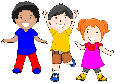 Summer 2023  Welcome back. We hope you all had a very happy Spring break.Our topic this term is ‘All creatures great and small’We will be learning about the minibeasts who live in our Nursery garden, discovering where we might find them and what they need to survive.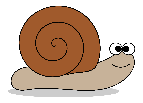 We are also very excited to be going on a visit to ‘Bockett’s Farm’ to find out about the animals that live there. Further information will be sent to you.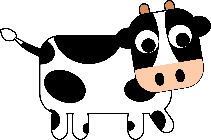 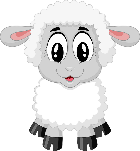  During the term, we will also be hatching our own ducklings and learning how to care for them. 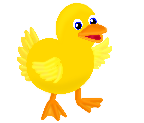 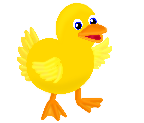 We would like to welcome some new friends who are joining us this term,Violet May, Duan and Hamad.We hope you will all be very happy here at Morden Primary Nursery.Mr Marlow & Miss JarmanNursery TeachersReminders….Nursery Uniform.Blue sweatshirts, book bags and shoe bags can be bought from our online supplier – please see website for detailsGrey jogging bottoms, skirts, dresses and white polo shirts can be purchased in high street shops.Footwear should be black – NO laces please! No jewellery may be worn in school, apart from plain ear studs.PLEASE write your child’s name inside their clothing, bags and water bottle – it makes it easier to return lost items to the right person!Please enjoy spending time looking at a story book with your child each day. Encourage your child to talk about what they can see, and to make predictions about what might happen next.Your child will be encouraged to choose a new book from our nursery library to take home on Monday and Wednesday. Please ensure their book is inside their book bag on these days to be changed.Story sacks will continue to be sent home on Friday and returned to school on Monday.Dates for your diary:Nursery reopens after the Easter holiday on 19.4.23 (normal times)1st May: Bank Holiday (Nursery closed)3rd May: Visit to Bockett’s Farm6th May: Coronation of King Charles8th May: Bank Holiday29th May: Half Term HolidayPlease keep yourself up to date with diary dates and changes by taking a look at our website, as changes can occur.How can I help with my child’s learning?All the fun activities you do with your child at home are vital in supporting their learning and development. One of the best ways to help your child develop, and continue to develop, is to have some quiet time together each day, just for 10 minutes, so you can talk, and listen to each other, sing songs or share a book. It is always best to make sure that the T.V is switched off and there is hardly any noise in the background.  Play games such as, looking at house numbers or bus numbers while you are walking home, look at the shapes of road signs or count the buttons on your coat. Let your child hand over the money when you are shopping or see if they can find two vegetables that are the same. If you make the time each day to do some of these things with your child it will make a real difference to your child’s confidence as a young learner.